Publicado en 64000 el 26/02/2021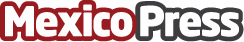 Decorar espacios… las tendencias de decoración para el 2021 según TerzaLa decoración de interiores trae muchos retos a la hora de conjugar el espacio con el estilo deseado, por lo que es importante definir algunos aspectos básicos, como cuál será la utilidad, el diseño y los objetos que lo complementaránDatos de contacto:Jaime Uresti+528129227161Nota de prensa publicada en: https://www.mexicopress.com.mx/decorar-espacios-las-tendencias-de-decoracion Categorías: Interiorismo Entretenimiento Jardín/Terraza http://www.mexicopress.com.mx